AERONAVES ALA MÓVIL14 HELICÓPTEROS PANTHER AS565  21 HELICÓPTEROS MI-1703 HELICÓPTEROS EC-725 COUGAR04 HELICÓPTEROS SCHWEIZER S-300C08 HELICÓPTEROS SCHWEIZER 269D S-33310 HELICÓPTEROS UH-60M BLACK HAWK01 HELICÓPTERO AGUSTA AW 109 SP02 HELICÓPTEROS EC-225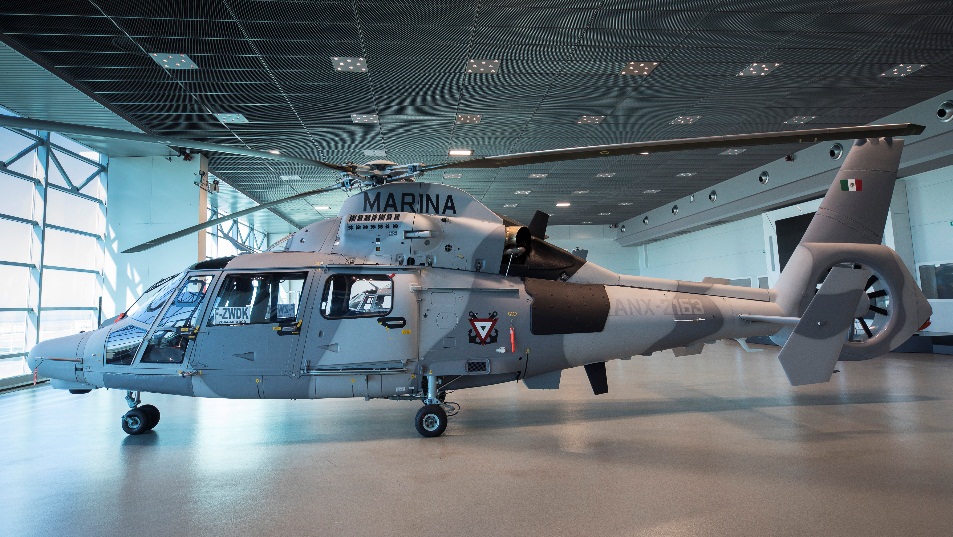 TIPO DE AERONAVEHELICÓPTERO BIMOTORFABRICANTEAIRBUS HELICOPTERSMODELOAS565 MBELONGITUD13.68 MTS. (44.89 FT.)ALTO03.80 MTS. (12.49 FT.)TECHO DE SERVICIO15,000 PIESPESO MÁX. DESPEGUE4500 KGS.MISIÓNOPERACIONES DE VIGILANCIA A BORDO DE UNIDADES DE SUPERFICIE, OPERACIONES EMBARCADAS, INTERCEPTACIÓN MARÍTIMA Y TERRESTRE. RECONOCIMIENTO, BÚSQUEDA Y SALVAMENTO.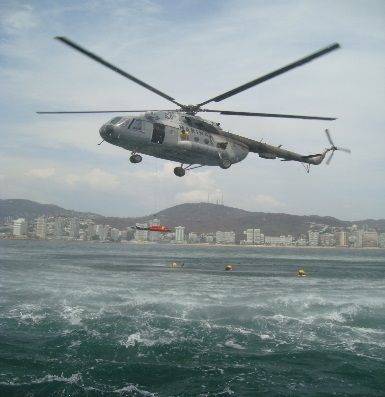 TIPO DE AERONAVEHELICÓPTERO BIMOTORFABRICANTEKAZAN HELICÓPTEROSMODELOMI-17LONGITUD25.32 MTS. ALTO5.52 MTS.TECHO DE SERVICIO6,000 MTS. (19,685 FT.)PESO MÁX. DESPEGUE13,000 KGS.MISIÓNTRANSPORTE, INTERCEPTACIÓN MARÍTIMA Y TERRESTRE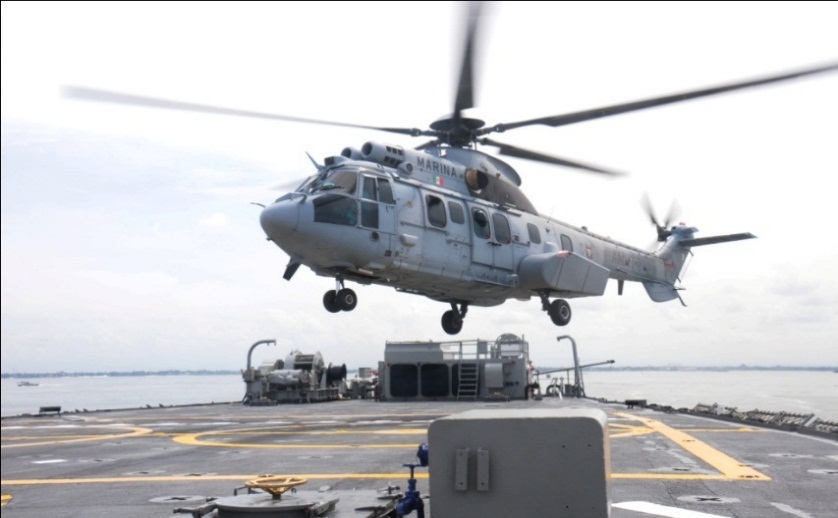 TIPO DE AERONAVEHELICÓPTERO BIMOTOR FABRICANTEAIRBUS HELICOPTERSMODELOEC-725 COUGARLONGITUD19.5 MTS. ALTO4.97 MTS.TECHO DE SERVICIO20,000 PIESPESO MÁX. DESPEGUE11,000 KGS.MISIÓNTRANSPORTE, BÚSQUEDA Y SALVAMENTO, INTERCEPTACIÓN MARÍTIMA Y TERRESTRE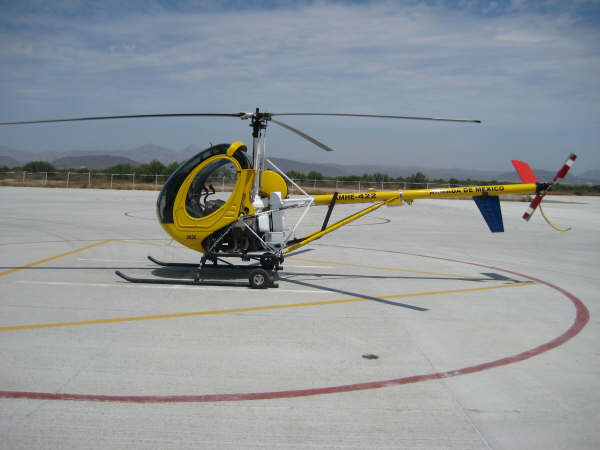 TIPO DE AERONAVEHELICÓPTEROMONOMOTORFABRICANTESCHWEIZER AIRCRAFT CORP.MODELOSCHWEIZER S-300CLONGITUD9.39 MTS.ALTO2.65 MTS.TECHO DE SERVICIO14,800 PIESPESO MÁX. DESPEGUE930 KGS.MISIÓNOPERACIONES DE INSTRUCCIÓN Y ADIESTRAMIENTO.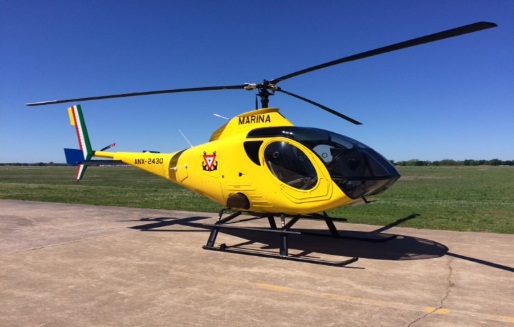 TIPO DE AERONAVEHELICÓPTEROMONOMOTORFABRICANTESCHWEIZER AIRCRAFT CORP.MODELOSCHWEIZER 269D (S-333)LONGITUD9.51 MTS.ALTO2.46 MTS.TECHO DE SERVICIO13,000 PIESPESO MÁX. DESPEGUE2260 LBS.MISIÓNOPERACIONES DE INSTRUCCIÓN Y ADIESTRAMIENTO.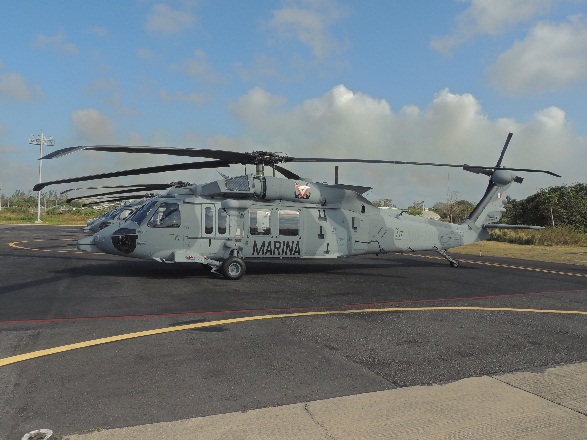 TIPO DE AERONAVEHELICÓPTERO BIMOTORFABRICANTESIKORSKYMODELOUH-60M BLACK HAWKLONGITUD21.6 MTS.ALTO5.6 MTS.TECHO DE SERVICIO20,000 PIESPESO MÁX. DESPEGUE22,000 LBS.MISIÓNAPOYO AÉREO CERCANO, INFILTRACIÓN Y EXTRACCIÓN DE FUERZAS ESPECIALES.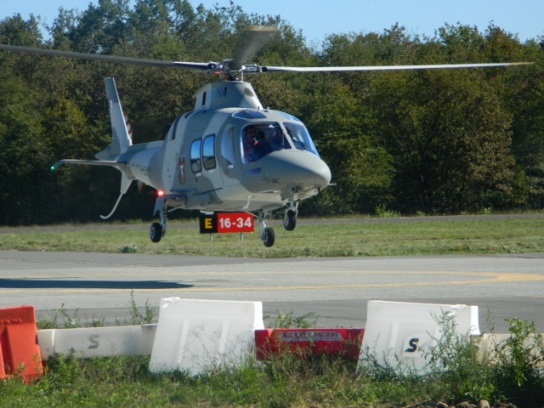 TIPO DE AERONAVEHELICÓPTERO BIMOTORFABRICANTEAGUSTA WESTLANDMODELOAW 109 SPLONGITUD12.93 MTS.ALTO3.42 MTS.TECHO DE SERVICIO20,000 PIESPESO MÁX. DESPEGUE3,175 KGS.MISIÓNTRANSPORTE Y EVACUACIÓN MÉDICA.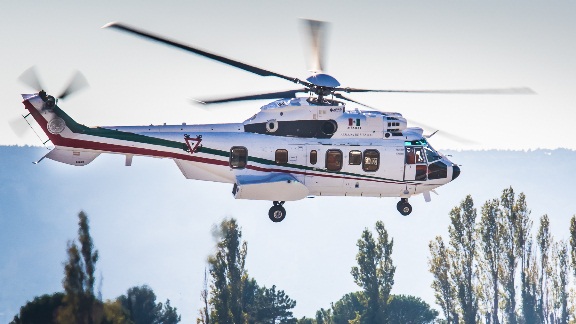 TIPO DE AERONAVEHELICÓPTERO BIMOTOR TURBOEJEFABRICANTEAIRBUS HELICOPTERSMODELOEC-225LONGITUD19.50 MTS.ALTO4.97 MTS.ENVERGADURA16.79 MTS.TECHO DE SERVICIO 20,000 FT.PESO MÁX. DESPEGUE11,200 KGSMISIÓNOPERACIONES DE TRANSPORTE DE PERSONAL Y EVACUACIÓN MÉDICA.